Přihláška na závody: http://prihlasky.cjf.czZákladní ustanovení.Základní informace	Funkcionáři závodů:Technické parametryKolbiště:		písek 65 x 40mOpracoviště:		písek 20x40, hala 20x40Přihlášky a časový rozvrhUzávěrka:   		24. 6. 2016 – 18:00 hodin. Každá přihláška je považována za závaznou!PřihláškyDle PJS výhradně přes Online přihláškový systém ČJF: http://prihlasky.cjf.cz(výjimku mají pouze zahraniční jezdci, kteří se mohou hlásit na kontaktní osobu a hobby závody)PrezentacePrezentace – telefonicky:  25.6. 2016 v čase 18 - 19hod. telefon: 777 258 583.Následně uzávěrka prezentace!Předběžný časový program  26. června 2016 – 9:00 hodin soutěž č.1 a následně soutěže další.Aktuální info včetně předběžného časového snímku bude uveřejněn po prezentaci tedy po 25.6. 2016 po 19 hodině na webu www.jezdeckastajtursko.funsite.czSekretariát závodů:Je umístěn na věži rozhodčích s provozem zahájeným 90 min. před začátkem první soutěže a ukončení 30 min. po skončení závodů.Další důležité informace:Pořadatel si vyhrazuje právo na změnu časového programu v závislosti na počtu došlých přihlášek  Soutěže, startovné / zápisné a ceny1.Stupňovaná obtížnost do 80cmSoutěž přístupná bez omezení. 8 překážek bez kombinace. Hodnocení dle čl. 269Finanční ceny: 1200,-Kč (500,-  400,-  300,-Kč). Floty dle PJS. Zápisné: 300,- Kč2.Stupňovaná obtížnost do 90cmSoutěž přístupná bez omezení. 8 překážek bez kombinace. Hodnocení dle čl. 269Finanční ceny: 1200,-Kč (500,-  400,-  300,-Kč). Floty dle PJS. Zápisné: 300,- Kč3.Stupňovaná obtížnost do 100cmSoutěž přístupná bez omezení. 8 překážek bez kombinace. Hodnocení dle čl. 269Finanční ceny: 1200,-Kč (500,-  400,-  300,-Kč). Floty dle PJS. Zápisné: 300,- Kč4.Stupňovaná obtížnost do 110cmSoutěž přístupná bez omezení. 8 překážek bez kombinace. Hodnocení dle čl. 269Finanční ceny: 1200,-Kč (500,-  400,-  300,-Kč). Floty dle PJS. Zápisné: 300,- Kč5.Stupňovaná obtížnost do 120cmSoutěž přístupná bez omezení. 8 překážek bez kombinace. Hodnocení dle čl. 269Finanční ceny: 1200,-Kč (500,-  400,-  300,-Kč). Floty dle PJS. Zápisné: 300,- Kč6.Stupňovaná obtížnost do 130cmSoutěž přístupná bez omezení. 8 překážek bez kombinace. Hodnocení dle čl. 269Finanční ceny: 1200,-Kč (500,-  400,-  300,-Kč). Floty dle PJS. Zápisné: 300,- KčTechnická ustanoveníPředpisyZávody se řídí platnými Pravidly jezdeckého sportu (PJS), Všeobecnými pravidly ČJF (VP), Veterinárními pravidly, STP a tímto rozpisem závodů.Účastníci budou dekorování dle VP čl. 126Ceny budou udíleny dle VP čl. 127 a 128Námitky a stížnosti v souladu s VP a PJS.Sázky nejsou povoleny.Veterinární předpisyPřed vyložením koní je nutno odevzdat příslušné veterinární doklady (průkazy koní), které musí obsahovat doklady platné pro přesun koní dle veterinárních směrnic pro příslušný rok.Účastníci závodů jsou povinni se řídit pokyny určeného pracovníka – pořadatele a to včetně vyložení koní do příchodu veterinárního lékaře.Kontrolu průkazů a zdravotního stavu koní provede veterinární lékař závodů při příjezdu.Obecné informaceOdpovědnost pořadatelePořadatel neručí za úrazy jezdců a koní, jakožto ani za nehody, onemocnění, ztráty předmětů a jejich poškození. Za způsobilost (jezdce i koně) účastnit se příslušné soutěže (tedy i za případné úrazy) je dle VP odst. 118 plně odpovědný přihlašovatel a u dětí do 18ti let jejich rodiče.Úhrady a platby:Veškeré náklady spojené s účastí na závodech hradí vysílací složka / přihlašovatel.        Správní poplatky dle VP.Informace pro majitele psůPsy je povoleno vodit v areálu pouze na vodítku. Volným pobíháním psů ohrožujete zdraví a život jezdců v kolbišti a opracovišti !UstájeníUstájení pořadatel může zajistit za úplatu. Info telefon 777 258 583Ubytování, elektrické přípojkyUbytování pořadatel nezajišťujeOstatní službyLékařská služba – uvedena v bodě 1.2 (Funkcionáři závodů) tohoto rozpisuVeterinární služba – zajištěna proti úhraděPodkovářská služba – pořadatel nezajišťujeObčerstvení – zajištěno v areálu závodiště po celý den  Parkování vozidel a přepravníků dle mapky na konci rozpisu!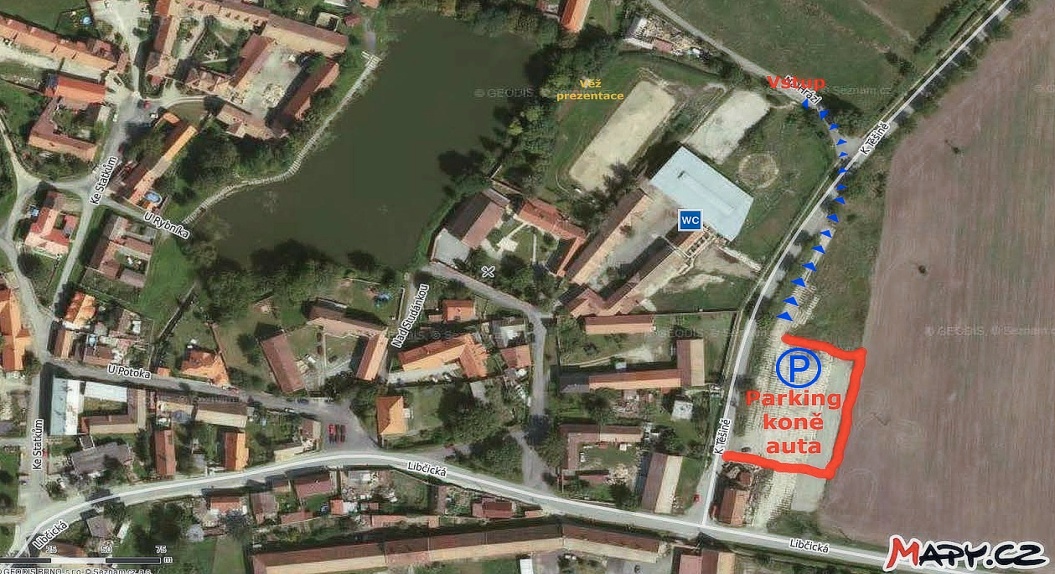 Schvalovací doložkaRozpis zpracoval:	JK Dražka 13.3.2016					Upravený rozpis za OV ČJF schválil:1.1.1.Kategorie závodů:CSN1.1.2.Číslo závodů ČJF:618B21.1.3.Název závodů:Jezdecké závody TURSKO1.1.4.Pořadatel:JK Dražka MB01641.1.6.Datum závodů:Neděle 26. 6. 20161.1.7.Místo konání:Jezdecká stáj TURSKO, Nad Studánkou 31, TurskoŘeditel závodů:Marcela MatuškováSekretář závodů:Marcela Matušková  tlf.: 777 258 583Hlavní rozhodčí:Jůzová LenkaSbor rozhodčích:Matuška Jan, Klauz Antonín, Martina VyštajnováStavitel tratí / parkurů:Šubr BohuslavAsistent stavitele:-------Komisař na opracovišti:rotace rozhodčíchHlasatel:Matuška JanZpracovatel výsledků:JAMA AgencyLékařská služba:Šubrtová IrenaVeterinární dozor:MVDr.Březinová